Рисование РакетаЦель - учить рисовать ракету, одним цветом по-другому по мере высыхания, дополнять мелкими деталями. Закреплять навыки рисования гуашевыми красками. Развивать фантазию и воображение.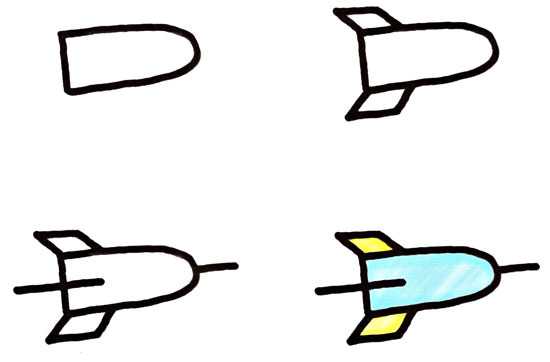 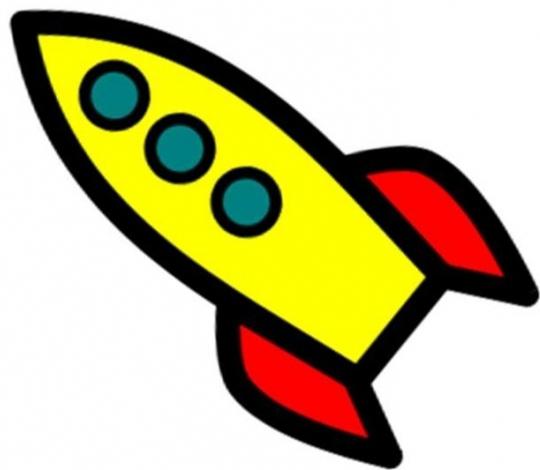 